 		RECURSO DE REVISIÓN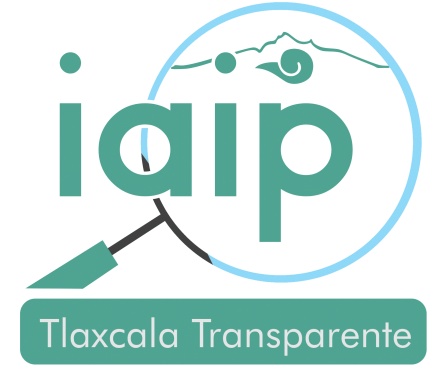 NÚMERO DE FOLIO: ____________________	COMISIONADO PONENTE DEL INSTITUTO DE ACCESO A LA INFORMACIÓN PÚBLICA Y PROTECCIÓN DE DATOS PERSONALES DEL ESTADO DE TLAXCALAP R E S E N T EDATOS GENERALES:NOMBRE DEL RECURRENTE O REPRESENTANTE LEGAL:RAZÓN SOCIAL:DOMICILIO O DIRECCIÓN ELECTRÓNICA PARA RECIBIR NOTIFICACIONES:NOMBRE DEL SUJETO OBLIGADO (DEPENDENCIA O ENTIDAD) QUE EMITIÓ EL ACTO O RESOLUCIÓN IMPUGNADA: NOMBRE Y DOMICILIO DEL TERCERO INTERESADO (EN CASO DE EXISTIR):NÚMERO DE FOLIO DE RESPUESTA DE LA SOLICITUD DE ACCESO A LA INFORMACIÓN SOLICITADA: VI. BAJO PROTESTA DE DECIR VERDAD MANIFIESTO QUE LA FECHA EN QUE SE PRESENTÓ LA SOLICITUD DE INFORMACIÓN FUE EL DÍA:ACTO O RESOLUCIÓN QUE SE IMPUGNA:FECHA EN QUE SE NOTIFICO EL ACTO O RESOLUCIÓN IMPUGNADA O TUVO CONOCIMIENTO DEL ACTO QUE SE RECLAMA:BAJO PROTESTA DE DECIR VERDAD, MANIFIESTO QUE ME CONSTAN LOS HECHOS Y ABSTENCIONES EN QUE FUNDO LA IMPUGNACIÓN:MEDIOS PROBATORIOS Y DEMÁS ELEMENTOS QUE SE CONSIDERAN PROCEDENTES:LO ANTERIOR EN TÉRMINOS DE LO DISPUESTO POR EL ARTÍCULO 136 DE LA LEY DE TRANSPARENCIA Y ACCESO A LA INFORMACIÓN PÚBLICA DEL ESTADO DE TLAXCALA.ATENTAMENTETLAXCALA, TLAX., A  ______  DEL MES DE _____________________ DEL AÑO DE 2016NOMBRE, FIRMA O HUELLA DIGITAL*NOTA.- El solicitante podría interponer, pos sí mismo o a través de su representante, de manera directa o por medios electrónicos, recurso de revisión ante el Instituto o ante la Unidad de Transparencia que haya conocido de la solicitud dentro de los quince días siguientes a la fecha de la notificación de la respuesta, o del vencimiento del plazo para su notificación.En el caso de que se interponga ante la unidad de transparencia, ésta deberá remitir el recurso de revisión al Instituto a más tardar al día siguiente de haberlo recibido.PERSONA FÍSICA    PERSONA MORAL             CALLE Y NÚMEROCALLE Y NÚMEROCALLE Y NÚMEROCOLONIACIUDADMUNICIPIOMUNICIPIOESTADO DE TLAXCALATEL.TEL.CORREO ELECTRÓNICOCORREO ELECTRÓNICONOMBRE DE LA(S) PERSONA(S) A QUIEN AUTORIZA PARA RECIBIR NOTIFICACIONES E IMPONERSE DE LOS AUTOS:NOMBRE DE LA(S) PERSONA(S) A QUIEN AUTORIZA PARA RECIBIR NOTIFICACIONES E IMPONERSE DE LOS AUTOS:NOMBRE DE LA(S) PERSONA(S) A QUIEN AUTORIZA PARA RECIBIR NOTIFICACIONES E IMPONERSE DE LOS AUTOS:NOMBRE DE LA(S) PERSONA(S) A QUIEN AUTORIZA PARA RECIBIR NOTIFICACIONES E IMPONERSE DE LOS AUTOS:MEDIO  DE PREFERENCIA POR EL QUE DESEO SE ME NOTIFIQUE:MEDIO  DE PREFERENCIA POR EL QUE DESEO SE ME NOTIFIQUE:MEDIO  DE PREFERENCIA POR EL QUE DESEO SE ME NOTIFIQUE:MEDIO  DE PREFERENCIA POR EL QUE DESEO SE ME NOTIFIQUE:1. La Clasificación de la Información2. La declaración de la Inexistencia de información 3. La declaración de incompetencia por el sujeto obligado4. La entrega de información incompleta5. La entrega de  información no corresponde con lo solicitado6. La falta de respuesta a la solicitud de información dentro del plazo establecido por la ley7. La notificación, entrega o puesta a disposición de la información en una modalidad o formato distinto al solicitado8. La entrega o puesta a disposición de la información en  formato incomprensible y/o inaccesible9. Los costos  y tiempo de la entrega de la información10. La falta de trámite a mi solicitud de información11. La negativa a permitir la consulta directa de la información12. La falta, deficiencia o insuficiencia de la fundamentación y/o motivación en la respuesta a la solicitud de información13. La orientación al trámite solicitado__________________________________________________________________________________________________________________________________________________________________________________________________________________________________________________________________________________________________________________________________________________________________________________________________________________________________________________________________________________________________________________________________________________________________________________________________________________________________________________________________________________________________________________________________________________________________________________________________________________________________________________________________________________________________________________________________________________________________________________________________________________________________________________________________________________________________________________________________________________________________________________________________________________________________________________________________________________________________________________________________________________________________________________________________________________________________________ACUSE DE LA SOLICITUD INICIAL DE INFORMACIÓN:LA RESOLUCIÓN QUE SE IMPUGNA:  LA NOTIFICACIÓN CORRESPONDIENTE:OTROS (ESPECIFICAR EN EL CUADRO SIGUIENTE):POR MEDIO DEL PRESENTE ACTO MANIFIESTO MI CONSENTIMIENTO DE FORMA EXPRESA Y LIBRE, PARA QUE MIS DATOS DE CARÁCTER PERSONAL QUE OBRAN EN EL PRESENTE RECURSO, _____ SEAN PUBLICADOS DURANTE LA SUBSTANCIACIÓN Y POSTERIOR RESOLUCIÓN DEL MISMO.